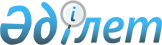 Сарыкөл ауданы бойынша шетелдіктер үшін 2024 жылға арналған туристік жарна мөлшерлемелерін бекіту туралыҚостанай облысы Сарыкөл ауданы мәслихатының 2024 жылғы 14 наурыздағы № 160 шешімі. Қостанай облысының Әділет департаментінде 2024 жылғы 19 наурызда № 10161-10 болып тіркелді
      "Қазақстан Республикасындағы жергілікті мемлекеттік басқару және өзін-өзі басқару туралы" Қазақстан Республикасы Заңының 6-бабы 2-10 тармағына, "Шетелдіктер үшін туристік жарнаны төлеу қағидаларын бекіту туралы" Қазақстан Республикасы Мәдениет және спорт министрінің 2023 жылғы 14 шiлдедегi № 181 (Нормативтік құқықтық актілерді мемлекеттік тіркеу тізілімінде № 33110 болып тіркелген) бұйрығына сәйкес Сарыкөл аудандық мәслихаты ШЕШІМ ҚАБЫЛДАДЫ:
      1. Туристерді орналастыру орындарында шетелдіктер үшін 2024 жылға арналған туристік жарна мөлшерлемелері болу құнының 0 (нөл) пайызы мөлшерінде бекітілсін.
      2. Осы шешім оның алғашқы ресми жарияланған күнінен кейін күнтізбелік он күн өткен соң қолданысқа енгізіледі.
					© 2012. Қазақстан Республикасы Әділет министрлігінің «Қазақстан Республикасының Заңнама және құқықтық ақпарат институты» ШЖҚ РМК
				
      Сарыкөл аудандық мәслихатының төрағасы 

Д. Абжамалов
